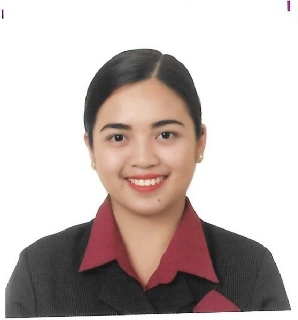 ROANNE ROANNE.359502@2freemail.com  CAREER OBJECTIVE: To be able to obtain a position where I can practice my educational background, maximize my management skills, my ability to work well with people, and use my practical experience in quality assurance, program development and training in line with Hospitality and Tourism Industry.ACADEMIC BACKGROUND Tertiary	: Manuel S. Enverga University Foundation (MSEUF), 2012-2016  Bachelor of Science in Tourism Management Secondary	: Saint John the Apostle Academy, 2008-2012Primary       	: Labo Elementary School (2002-2008)WORK EXPERIENCEPRODUCTION TRAINERPhilippine Manufacturing Co. of Murata Inc.FPIP, Tanauan City, BatangasSeptember 13, 2016 – February 7, 2017Responsibilities:In-charge with the training of the operator all throughout the processImprove the content of the production trainingEnsure that the operators are complying with the SOPReview operation techniques to achieve production targetUpdate the training documents of the operatorsConduct examination to the operatorsEvaluate training progressPlan the training process until certificationOrient and guide the newly-hired employeeSALES AGENTAIR ASIA Sales Office NAIA Terminal 4, Old Domestic Road, Pasay CityOctober-December 2015Responsibilities:Responsible for handling ticket reservations, cancellations and alterationsInforming passenger when a flight has been delayed or cancelledProvide travel/flight itineraryPlan route and compute ticket costAttend to inquiries Inform the passenger about the basic flight rulesRead coded data on tickets to ascertain destinationMark important information on the ticket TOURISM-INFORMATION ASSISTANTMunicipal Tourism Office, Labo Camarines Norte, BicolApril-May 2014Responsibilities:Assisting the tourism officer in promoting tourism  Organizing special/seasonal events and festival.Planning tours and arranging travel itinerariesAccommodating the guests/touristsAttending seminars and exhibits from other local tourism officesProvides information in each destination to attract many touristsHONOR AND ACHIEVEMENTTertiary	: Organizer of Grand Seminar “Trends and Issues in a workplace: A     Glimpse to the Hospitality and Tourism World”  Organizer of the 4th annual celebration of QUEZONARYA atbp.  Organizer of Clash of Envergans, MSEUF Lucena City  Organizer of Trends in Accommodation and Travel Services seminarSecondary   	: Consistent Honor StudentPrimary       	: Consistent Honor StudentSKILLSSkilled in Tour GuidingSkilled in Events Management Comprehensive knowledge of handling complex customer situations Possess outstanding customer service, leadership, communication and organizational skills Skilled in handling multiple tasks and working under pressure Good interpersonal communication skillsHardworking, committed to excellenceWilling to learn AFFILIATIONSThe Honor Society of the Lambda Sigma (Senior Sigman)Tour Guiders Club (member)Union of Filipino Tourism Educators (member)The Enverga Cuisinero (member)El Turismo Society (member)TRAINING COURSES, CONFERENCES and SEMINARSCareer Festival Lecture Series 2016 at MSEUF, January 26, 2016A Glimpse of the hospitality and Tourism World at MSEUF, October 3, 2015Empowering Future Tourism & Hospitality Professionals towards Global Competencies at Lucban, Quezon Province, Philippines, October 1, 2015Climate Protection and Solid Waste Management, September 22, 2015How aviation Sector and Hotel Industry Keep Up With Modern Customer Trends, September 21,2015Training-Workshop of the DOT accredited Course of Study in TOUR GUIDING TECHNIQUES, September 20,2015Training-Workshop of the DOT accredited Course of Study in PERSONALITY DEVELOPMENT & CUSTOMER SERVICE ORIENTATION, September 20,2015The Development and Trends in Tourism and Hospitality Industry at RBA Hall, MSEUF, September 14,2015Student Organizations Summit at AEC Little Theater, September 12, 2015A Taste of Things to Come: Current Practices and Trends in F&B, September 11,2016Clash of Envergans, MSEUF Covered Court, August 14,2015Promoting Outcomes-based Research towards Global Competitiveness, March 16,2015Oratorical Contest “PROUD TO BE ENVERGAN” at MSEUF, February 5, 2015El Turism Team Building “Huddle Time” Bukid Resort, Lucena City, Oct.6, 2014Student Organization Day “Maroon and White Spirit through Teamwork and Unity, October 4, 2014Student Dialogue, October 1, 2014Dedication Day, September 19, 2014Envergan leaders: essentials in conducting formal meeting, August 9, 2014Writeshop on resolution and minutes of the meeting, August 9, 2014Essay Writing Contest, July 23, 2014International Museum Day, Labo Camarines Norte, May 15-16, 2014CraftEd: Shaping Minds Seminar at Manuel S. Enverga University Foundation at MSEUF Covered Court, February 20148th Annual National Students’Congress: Water is our Life, Earth is our Home, Our Lady of Fatima University Quezon City Campus, Quezon City, Philippines, February 20141st Batangas Province Tourism Conference, Lima Park Hotel Malvar Batangas, September 20137th Annual National Tourism Student’s Congress:It’s More Fun in the Philippines, Treston International College University Parkway Bonifacio Global City, Taguig Metro Manila, March 2013 Reap what you Sow From AGRITOURISM, CTHRM, Demo Room, Manuel S. Enverga University Foundation, Lucena City, August 2013Drug Awareness and Prevention Seminar: Kaya ko’tokahitWalangDroga, St. Bonaventure Student Centre, Manuel S. Enverga University Foundation, Lucena City, July 2013Trends in Housekeeping: Service Guarantee, CTHRM, Demo Room, Manuel S. Enverga University Foundation, Lucena City, January 2013Dealing with Irate Customers and their Satisfaction, EMRC Main, Manuel S. Enverga University Foundation, Lucena City, July 2012Disaster Reduction and Management Awareness SeminarSeminar on Environmental and Protection, University Gymnasium, Manuel S. Enverga University Foundation, Lucena City, July 2012PERSONAL INFORMATIONDate of Birth	:	November 1, 1995Civil Status	:   	SingleNationality      	: 	Filipino